	BCH ĐOÀN TP. HỒ CHÍ MINH	ĐOÀN TNCS HỒ CHÍ MINH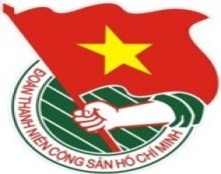 	***		TUẦN LỄ	TP. Hồ Chí Minh, ngày 24 tháng 11 năm 2019	48/2019LỊCH LÀM VIỆC CỦA BAN THƯỜNG VỤ THÀNH ĐOÀN(Từ ngày 25-11-2019 đến 01-12-2019)-------------Trọng tâm: Kiểm tra công tác Đoàn và phong trào thanh thiếu nhi Thành phố năm 2019Hoàn tất Bộ Tiêu chí đánh giá công tác Đoàn và phong trào thanh thiếu nhi Thành phố năm 2019* Lịch làm việc thay thư mời trong nội bộ cơ quan Thành Đoàn.Lưu ý: Các đơn vị có thể download lịch công tác tuần tại website Thành Đoàn  (www.thanhdoan.hochiminhcity.gov.vn) vào sáng thứ 7 hàng tuần.	TL. BAN THƯỜNG VỤ THÀNH ĐOÀN	CHÁNH VĂN PHÒNG	(Đã ký)	Trần Thu HàNGÀYGIỜNỘI DUNG - THÀNH PHẦNĐỊA ĐIỂMTHỨ HAI25-1108g00Khai mạc chương trình giao lưu, học tập kinh nghiệm nâng cao nghiệp vụ công tác thanh niên tại TP. Hồ Chí Minh cho cán bộ Đoàn Tỉnh A-ta-pư, Tỉnh Chăm-pa-sắc và Thành Đoàn Viêng Chăn, Nước CHDCND Lào năm 2019 (TP: đ/c H.Sơn, BTC chương trình)HTTHỨ HAI25-1108g00Tham gia lớp bồi dưỡng kiến thức quốc phòng và an ninh (đối tượng 2) năm 2019 – cả tuần (TP: đ/c T.Phương) Trường Quân sự Thành phốTHỨ HAI25-1109g00  Họp giao ban Thường trực - Văn phòng (TP: Thường trực Thành Đoàn, lãnh đạo Văn phòng)P.B2THỨ HAI25-1109g00  Họp giao ban Báo Tuổi trẻ (TP: đ/c T.Nguyên)Báo Tuổi trẻTHỨ HAI25-1110g00  Dự Hội nghị Ban Chấp hành Quận Đoàn 11 (TP: đ/c T.Hải, Ban MT-ANQP-ĐBDC, BTC, BKT)Cơ sởTHỨ HAI25-1110g30  Dự chương trình làm việc giữa Công ty Cổ phần Đầu tư Xây dựng Thanh niên và Đoàn đại biểu Tỉnh Đoàn Vân Nam, Trung Quốc (TP: đ/c H.Minh, X.Diện)Cty CP Đầu tư Xây dựng Thanh niênTHỨ HAI25-1113g30Báo cáo chuyên đề “Công tác đoàn kết, tập hợp thanh niên – Thực tiễn tại Thành phố Hồ Chí Minh” cho cán bộ Đoàn  Tỉnh A-ta-pư, Tỉnh Chăm-pa-sắc và Thành Đoàn Viêng Chăn, Nước CHDCND Lào (TP: đ/c M.Hải)HTTHỨ HAI25-1114g00Kiểm tra công tác Đoàn và phong trào thanh thiếu nhi Thành phố năm 2019 (Cả tuần) (TP: đ/c H.Sơn, T.Phương, M.Hải, thành viên các đoàn kiểm tra theo Kế hoạch 175-KH/TĐTN-VP) Cơ sởTHỨ HAI25-1114g00  Dự chương trình làm việc giữa Liên đội Trường THCS Võ Thành Trang, quận Tân Phú và Đoàn đại biểu Tỉnh Đoàn Vân Nam, Trung Quốc (TP: đ/c H.Minh, K.Tuyền, BTN)Trường THCS Võ Thành Trang16g00Báo cáo chuyên đề “Lịch sử Đoàn TNCS Hồ Chí Minh, Thành Đoàn Thành phố Hồ Chí Minh và phong trào thanh niên” cho cán bộ Đoàn  Tỉnh A-ta-pư, Tỉnh Chăm-pa-sắc và Thành Đoàn Viêng Chăn, Nước CHDCND Lào (TP: đ/c T.Phương)Phòng Truyền thống Đoàn TNCS Hồ Chí Minh TP.HCM18g00Ban Thường vụ Thành Đoàn mời cơm thân mật các đại biểu tham gia chương trình giao lưu, học tập kinh nghiệm nâng cao nghiệp vụ công tác thanh niên tại TP. Hồ Chí Minh cho cán bộ Đoàn Tỉnh A-ta-pư, Tỉnh Chăm-pa-sắc và Thành Đoàn Viêng Chăn, Nước CHDCND Lào năm 2019 (TP: đ/c H.Sơn, T.Phương, M.Hải, BTVTĐ, thành phần theo phân công)Nhà hàng Hoa HồngTHỨ ba26-1108g00Dự chương trình lãnh đạo Thành phố gặp gỡ, đối thoại với cán bộ, hội viên nông dân Thành phố năm 2019 (TP: đ/c M.Hải)TTHN 27208g00Tham gia ôn tập kỳ thi tuyển công chức Khối Đảng – Đoàn thể năm 2019 (02 ngày) (TP: đ/c Tr.Quang, cán bộ dự thi công chức)HVCB09g00  Dự chương trình làm việc giữa Đoàn Trường ĐH Sư phạm Kỹ thuật TP. Hồ Chí Minh và Đoàn đại biểu Tỉnh Đoàn Vân Nam, Trung Quốc (TP: đ/c H.Minh, K.Tuyền, Ban TNTH)Cơ sở10g30Họp đoàn đại biểu thanh niên Thành phố sang thăm và làm việc với Thành Đoàn, Hội Doanh nhân trẻ Thủ đô Viêng Chăn, nước CHDCND Lào (TP: đ/c H.Sơn, thành viên đoàn công tác, Ban Quốc tế)P.B216g00Liên tịch Đại hội đại biểu Hội Sinh viên Trường ĐH Ngoại thương cơ sở II nhiệm kỳ 2019 - 2022 (TP: đ/c K.Hưng, VP HSVTP)Cơ sở16g30  Làm việc với Đoàn đại biểu Tỉnh Đoàn Vân Nam, Trung Quốc (TP: đ/c H.Sơn, H.Minh, N.Nhung, X.Diện, K.Tuyền)P.A116g30  Họp đánh giá thi đua công đoàn Cụm Trung tâm (TP: đ/c Tr.Quang, Q.Đạt, BTV Công đoàn Cơ quan, các Công đoàn đơn vị Cụm Trung tâm)P.C617g00  Họp kiểm tra công tác tổ chức ngày hội “Học sinh Thành phố Bác” (TP: đ/c K.Hưng, Th.Nguyên, X.Dũng, TT.HTHSSV)P.A917g00Họp góp ý Kế hoạch tổ chức Chiến dịch Xuân tình nguyện lần thứ 12 - năm 2020 (TP: đ/c N.Linh, T.Toàn, Ban TNTH, đại diện lãnh đạo Ban CNLĐ, Ban MT-ANQP-ĐBDC, Cụm trưởng các cụm hoạt động HSV, Thường trực các cơ sở Đoàn - Hội theo Thư mời)  HT17g30  Họp đánh giá thi đua công đoàn Cụm Sự nghiệp (TP: đ/c Tr.Quang, Q.Đạt, BTV Công đoàn Cơ quan, các Công đoàn đơn vị Cụm Sự nghiệp)P.C618g00  Tiệc chiêu đãi của Ban Thường vụ Thành Đoàn với Đoàn đại biểu Tỉnh Đoàn Vân Nam, Trung Quốc (TP: đ/c H.Sơn, T.Phương, M.Hải, H.Minh, P.Thảo, N.Linh, K.Tuyền)KS Kỳ Hòa – Bến Thành19g00  Dự Lễ khai mạc Hội chợ tuần lễ mua sắm thanh niên công nhân lần 2, năm 2019 của Quận Đoàn Tân Bình (TP: đ/c T.Hải)Cơ sởTHỨ Tư27-1109g00Họp Đảng ủy Cơ quan Thành Đoàn định kỳ (TP: đ/c H.Sơn, T.Phương, H.Yến, T.Nguyên, Đảng ủy viên, Ủy viên Ủy ban Kiểm tra Đảng ủy Cơ quan)P.B209g00  Dự chương trình làm việc giữa Đoàn Khối Ngân hàng Thành phố và Đoàn đại biểu Tỉnh Đoàn Vân Nam, Trung Quốc (TP: đ/c H.Minh, K.Tuyền, Ban CNLĐ)Cơ sở10g30Họp kiểm tra các hoạt động chăm lo Tết nguyên đán Canh Tý năm 2020 (TP: đ/c H.Sơn, M.Hải, N.Tuấn-TT.CTXH, thành viên Ban Tổ chức theo Kế hoạch 180-KH/TĐTN-VP) P.B214g00  Họp Ban Thường vụ Thành Đoàn (TP: đ/c H.Sơn, BTV Thành Đoàn)P.B216g00Hội nghị Ban Chấp hành Thành Đoàn lần thứ 6, khóa X, nhiệm kỳ 2017 – 2022 (TP: đ/c H.Sơn, T.Phương, M.Hải, UVBCH, UVUBKT Thành Đoàn)HT17g30Họp mặt cơ quan Thành Đoàn (TP: đ/c H.Sơn, T.Phương, M.Hải, cơ quan chuyên trách Thành Đoàn, theo TM) Sân cơ quanTHỨ NĂM28-1107g30Dự Hội nghị tổng kết 10 năm thực hiện Chương trình Xây dựng nông thôn mới trên địa bàn thành phố Hồ Chí Minh (TP: đ/c M.Hải) Theo TM08g00Tham gia Đoàn công tác của Trung ương Đoàn kiểm tra tại Tỉnh Đoàn Tây Ninh - cả ngày (TP: đ/c H.Sơn)Tỉnh Tây Ninh08g30✪  Tiễn Đoàn đại biểu Tỉnh Đoàn Vân Nam, Trung Quốc (TP: đ/c H.Minh, K.Tuyền)Sân bay 
Tân Sơn Nhất14g00  Họp chuẩn bị nội dung Chương trình kỷ niệm 70 năm ngày truyền thống học sinh, sinh viên (TP: đ/c K.Hưng, N.Linh, lãnh đạo Nhà VHTN và bộ phận thực hiện)Nhà VHTN15g00Họp triển khai Kế hoạch Hội trại Tuổi trẻ giữ nước năm 2019 (TP: đ/c M.Hải, P.Lâm, V.Duy, M.Linh, V.Nam, Thường trực 24 Quận - Huyện Đoàn, Thường trực các cơ sở Đoàn theo TM)HT15g00  Liên tịch Đại hội đại biểu Đoàn TNCS Hồ Chí Minh Trường Đại học Công nghiệp TP.HCM, nhiệm kỳ 2019 – 2022 (TP: đ/c P.Thảo, BTC, Ban TNTH)ĐH Công nghiệp TP.HCM16g30Họp công tác tổ chức Chương trình “Nghĩa tình biên giới” năm 2019 (TP: đ/c M.Hải, P.Lâm, V.Duy, M.Linh, V.Nam, Thường trực 24 Quận - Huyện Đoàn, Thường trực các cơ sở Đoàn theo TM)HT16g30Họp góp ý dự thảo Quy chế lãnh đạo và quản lý của Ban Thường vụ Thành Đoàn đối với Báo Tuổi trẻ (TP: đ/c Tr.Quang, N.Tuấn, N.Châu, lãnh đạo Ban Tuyên giáo, BBT Báo Tuổi trẻ)P.A118g30Dự kỷ niệm 32 năm Ngày thành lập Trung tâm Dịch vụ Việc làm Thanh niên Thành phố (TP: đ/c T.Phương, M.Hải, theo TM)TT DVVL TN Thành phốTHỨ SÁU29-1108g00Dự Hội nghị Thành ủy lần thứ 34 – khóa X (02 ngày ) (TP: đ/c H.Sơn)Theo TMTHỨ SÁU29-1114g00✪  Giao ban công tác Đoàn và phong trào thanh thiếu nhi Cụm Đông Nam Bộ năm 2019 (TP: đ/c H.Sơn, T.Phương, M.Hải, Trưởng Ban - Chánh Văn phòng, Thủ trưởng các đơn vị sự nghiệp trực thuộc Thành Đoàn theo phân công)Tỉnh Tây Ninh14g00  Tổng duyệt vòng chung kết Hội thi “Đi tìm Thủ lĩnh học sinh Trung học phổ thông” năm học 2019 – 2020 (TP: đ/c K.Hưng, Th.Nguyên, Ban TNTH, thí sinh tham gia vòng chung kết Hội thi) Nhà Thiếu nhi Quận 1014g00  Tổng duyệt Vòng chung kết Hội thi tìm hiểu, tuyên truyền, hiến kế về Cải cách Hành chính năm 2019 (TP: đ/c T.Hải, Ban CNLĐ, BTC Hội thi, 3 đội thi vòng chung kết) UBND Quận Bình ThạnhTHỨ BẢY30-1107g30  📷Vòng chung kết Hội thi tìm hiểu, tuyên truyền, hiến kế về Cải cách Hành chính năm 2019 (TP: đ/c H.Sơn, T.Phương, M.Hải, T.Hải, V.Linh – Đoàn Khối D-C-Đ, Ban CNLĐ, BTC Hội thi, đại diện Thường trực 24 Quận-Huyện Đoàn và Cụm HCSN trực thuộc Thành Đoàn theo TB)UBND Quận Bình Thạnh08g00Liên tịch Đại hội Đại biểu Đoàn TNCS Hồ Chí Minh Đại học Y Dược TP. Hồ Chí Minh nhiệm kỳ 2019 - 2022 (TP: đ/c Tr.Quang, N.Nguyệt, BTC, Ban TNTH)Cơ sởCHỦ NHẬT01-1207g30  Ngày hội quốc tế những người tình nguyện lần 7 - năm 2019 (TP: đ/c M.Hải, V.Duy, Trung tâm CTXH, VP HSVTP, thành phần theo Thông báo)05 ĐTH08g00  Ngày hội Học sinh Thành phố Bác năm học 2019 - 2020, chủ đề “Hành trình Học sinh 3 tốt” (TP: đ/c T.Phương, K.Hưng, Ban TNTH, TT. HTHSSV, thành phần theo TB)Nhà Thiếu nhi Quận 1009g00✪Bế mạc chương trình Giao lưu, học tập kinh nghiệm nâng cao nghiệp vụ công tác thanh niên tại TP. Hồ Chí Minh cho cán bộ Đoàn Tỉnh A-ta-pư, Tỉnh Chăm-pa-sắc và Thành Đoàn Viêng Chăn, Nước CHDCND Lào năm 2019 (TP: đ/c H.Sơn, Tr.Quang, H.Minh, BTC chương trình)Trường Đoàn Lý Tự Trọng09g00  Chung kết Hội thi “Đi tìm thủ lĩnh Học sinh trung học phổ thông” năm học 2019 - 2020 (TP: đ/c M.Hải, K.Hưng, Th.Nguyên, Ban TNTH, thành phần theo TB)Nhà Thiếu nhi Quận 1014g00  Họp Chi bộ trường học tháng 12/2019 (TP: đ/c K.Hưng, đảng viên chi bộ)P.A9